管理科学与工程实验中心业务流程一、管理工程学院实验中心管理流程图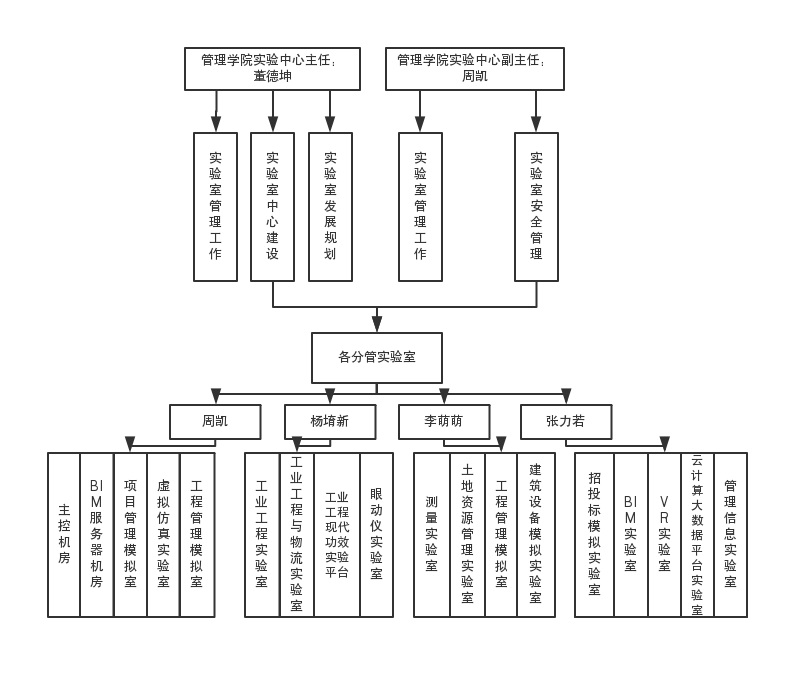 二、上机实验课安排流程实验室仪器设备维修流程四、实验室仪器设备报废操作流程五、仪器设备的借用流程